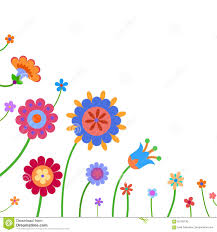 Coffee-Time im Casino ...  .. der  Schöntalhöfe im Roßmarkt 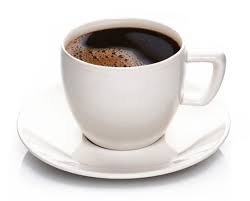 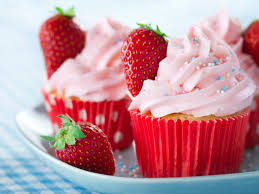 